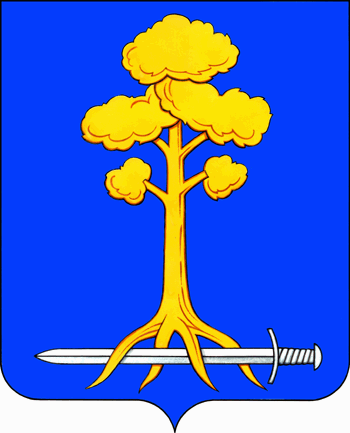 МУНИЦИПАЛЬНОЕ ОБРАЗОВАНИЕСЕРТОЛОВОВСЕВОЛОЖСКОГО МУНИЦИПАЛЬНОГО РАЙОНА ЛЕНИНГРАДСКОЙ ОБЛАСТИАДМИНИСТРАЦИЯП О С Т А Н О В Л Е Н И Е18 февраля 2021г.									77г. СертоловоО проведении аукциона на право заключения договора аренды земельного участка с кадастровым номером 47:08:0102002:112В соответствии с п.1 ст. 39.11 Земельного кодекса Российской Федерации, абз. 3 п.2 ст. 3.3 Федерального закона «О введении в действие Земельного кодекса Российской Федерации» от 25.10.2001 137-ФЗ, Уставом муниципального образования Сертолово Всеволожского муниципального района Ленинградской области, Положением об администрации муниципального образования Сертолово Всеволожского муниципального района Ленинградской области, утвержденным решением совета депутатов МО Сертолово от 27.06.2011 № 33, протоколом №25 от 22.12.2020 межведомственной земельной комиссии муниципального образования Сертолово Всеволожского муниципального района Ленинградской области, утвержденным постановлением администрации муниципального образования Сертолово Всеволожского муниципального района Ленинградской области №1054 от 24.12.2020, администрация МО СертоловоПОСТАНОВЛЯЕТ: 1. Провести аукцион на право заключения договора аренды (далее – Аукцион) земельного участка: Лот № 1: земельный участок площадью 200 кв.м., кадастровый номер: 47:08:0102002:112, категория земель – земли населенных пунктов, разрешенное использование – общественное питание, расположенный по адресу: Ленинградская область, Всеволожский район, г. Сертолово, мкр. Сертолово-1, ул. Молодцова, в районе д.д. 13 и 14. 2. Выступить организатором аукциона администрации муниципального образования Сертолово Всеволожского муниципального района Ленинградской области (далее - Администрация МО Сертолово).3. Установить:          3.1. дата, время и место проведения аукциона: 31.03.2021г. по адресу: Ленинградская область, Всеволожский район, г. Сертолово, ул. Молодцова, д. 7, корпус 2, каб. 12 в 11 час. 00 мин.          3.2. дата и время начала приема заявок на участие в аукционе:  26.02.2021 г. в 10 час. 00 мин.         3.3 дата и время окончания приема заявок на участие в аукционе: 25.03.2021г. в 17 час. 00 мин. 3.4. размер задатка – 20% начальной цены. Лицам, перечислившим задаток для участия в аукционе, денежные средства возвращаются в следующем порядке:- участникам аукциона, за исключением его победителя -  в течение 3 (трех)  рабочих дней со дня подписания протокола о результатах аукциона;- претендентам, не допущенным к участию в аукционе - в течение  3 (трех) рабочих дней со дня оформления протокола приема заявок на участие в аукционе;         3.5. величину повышения начальной цены предмета аукциона («шаг аукциона») в размере 3% начальной цены.         4. Утвердить:         4.1. извещение о проведении аукциона на право заключения договора аренды земельного участка (Приложение №1);         4.2. проект договора аренды земельного участка (Приложение№2).         5. Аукционной комиссии обеспечить:         5.1. размещение извещения о проведении Аукциона, а также проект договора аренды земельного на официальном сайте Российской Федерации в сети «Интернет» для размещения информации о проведении торгов: www.torgi.gov.ru.          5.2. размещение извещения о проведении Аукциона на официальном сайте администрации МО Сертолово: www.mosertolovo.ru.         5.3. опубликование извещения о проведении Аукциона в газете «Петербургский рубеж».         5.4.  размещение протокола рассмотрения заявок на участие в аукционе и протокола о результатах аукциона на официальном сайте Российской Федерации в сети «Интернет» www.torgi.gov.ru.         5.5. направление победителю аукциона или единственному принявшему участие в аукционе его участнику три экземпляра подписанного проекта договора аренды земельного участка в порядке и сроки установленные п. 20 ст. 39.12 Земельного кодекса Российской Федерации.6. Настоящее постановление вступает в силу после его подписания,  подлежит размещению на официальном сайте администрации МО Сертолово.7. Контроль за исполнением настоящего постановления оставляю за собой. Глава администрации 								Ю.А. Ходько